Request for Investment (RFI): Seattle Preschool ProgramSchool Year [2020-21]REQUEST FOR INVESTMENT TIMELINE INTRODUCTIONThe Department of Education and Early Learning (DEEL) is notifying early learning providers in Seattle of the opportunity to join the Seattle Preschool Program (SPP), funded by the City of Seattle 2018 Families, Education, Preschool and Promise (FEPP) Levy. The FEPP Levy aims to achieve educational equity, close opportunity gaps, and build a better economic future for Seattle students.DEEL has approximately $1.8 million dollars in funding beginning in the school year 2020-21 that will award up to 8 new classrooms. These new classrooms will include a combination of classrooms identified through this RFI, expansion of existing SPP providers, and direct contracting with eligible entities.  This RFI is intended for center-based programs.  Family Child Care (FCC) programs participate in SPP through a separate FCC-HUB model.Geographic availability, as determined by the number of SPP providers per attendance area (see Appendix E), and a provider’s ability to offer special education inclusion or dual language programming as defined by DEEL, will be considered when approving expansion sites. To be considered for funding, eligible applicants are invited to submit a complete RFI application by December 20, 2019.  DEEL will notify successful applicants in February 21, 2020 for investments beginning in July 2020 with the possibility of annual renewal through the 2025-26 school year.INVESTMENT OVERVIEWAll FEPP investments across the preschool to post-secondary educational continuum contribute to at least one of three core strategies that support the overarching FEPP Levy goal: 1) Equitable Educational Opportunities 2) High-Quality Learning Environments 3) Students and Family Supports The overarching goal of FEPP investments in Early Learning is to ensure that Seattle students have access to and utilize high-quality early learning services that promote success in kindergarten. To accomplish this, DEEL has committed to: Supporting preschool providers to offer learning environments that are evidence-based, high-quality, culturally responsive, and equitable;  Providing families with multiple ways to access high-quality early learning services; and Focusing on strategies that will contribute to closing race-based opportunity gaps.High-quality preschool has been shown to have positive impacts on children’s social and emotional development, health, pre-academic skill development, and executive function skills. FEPP’s SPP investments fund: Preschool Services. Preschool providers are eligible to receive funds to deliver preschool services.The City will expand the number of preschool slots each program year, with a goal to serve approximately 2,500 children by the 2025-26 school year.There are three types of preschool providers in SPP: (1) Seattle School District (the District), (2) community-based organizations (CBOs), and (3) licensed family child care providers (FCCs), who contract with DEEL through administrative Hubs. Tuition Assistance. Families of eligible children will have access to tuition assistance for SPP.Families with household income up to 350% of federal poverty may participate in SPP free of charge. In 2019, 350% is $90,125 for a family of four.  There is a sliding scale for tuition for families above 350% of federal poverty (see Appendix C). SPP is designed to benefit: Children, by providing access to high-quality preschool to prepare them for their transition to kindergarten.  Investments will serve Seattle children who are at least 3 years old by August 31 and not yet eligible for kindergarten in Seattle Public Schools.  Families, by improving affordability. Providing tuition assistance reduces the financial burden of working families whose children attend high-quality preschool. Seattle School District and the community, by reducing the long-term costs for remediation and special education. Studies have found that investing in high-quality preschool leads to reduced costs in health and criminal justice system expenditures and a 10% reduction in third-grade special education placements.   MINIMUM QUALIFICATIONS AND ELIGIBILITYThrough this RFI, DEEL is seeking applicants that are new to contracting for publicly funded preschool.  At a minimum, applicants must be:1) Licensed by the Washington State Department of Children, Youth and Families (DCYF) OR exempt from licensing by the State because entity is a public school or institution of higher educationAND2) Hold a rating of Level 3 or above in the State’s Early Achievers (EA) program OR meet early learning quality standards comparable to EA, as determined by DEELWho does not need to apply through this RFI? Providers currently participating in Head Start or the ECEAP program;Providers currently contracted with the City of Seattle in SPP or PathwaySeattle Public Schools DEEL has the authority to contract directly with these providers without conducting a competitive process. EVALUATION PROCESS & CRITERIAResponses will be evaluated using a three-step process. First, proposals will be reviewed for technical compliance with the requirements of this RFI. Second, submissions that are technically compliant will be evaluated by a panel of reviewers using criteria outlined in this section. Third, providers will participate in an in-person interview and site visit. All steps are described in greater detail below.Initial Screening for Technical Compliance and EvaluatingThe checklist below (Table 1) lists the required elements of each proposal. If any of these elements are missing or incomplete, the proposal may not be evaluated further. DEEL reserves the right to waive immaterial defects or irregularities in any submission. Follow-up phone calls may be made to obtain additional information. Table 1: Technical ComplianceApplication ScoringA review committee will first score each of the applications meeting the technical compliance requirements using a set of criteria. The committee will establish a group score for each proposal, rank applications, and make recommendations to the DEEL Director. Table 2: Proposal Scoring Criteria INSTRUCTIONS TO APPLICANTSResponse Guidelines:The following documents, unless noted otherwise, must be submitted to constitute a complete submission:Attachment 1: Cover SheetAttachment 2: Application Narrative Attachment 3: Site Information (one sheet per site)Attachment 4: Classroom Information (one sheet per classroom) Attachment 5: Labor Harmony StatementDocumentation: Copy of Applicant’s DEL LicenseCopy of Applicant’s Early Achievers CertificateIf located in a Seattle Public Schools building applicant must notify SPS Alignment Coordinator Susan Hall (email: slhall@seattleschools.org): Documentation of notification to SPS Alignment Coordinator. Documentation can include email notification, letter, etc.Submission:  Applications may be submitted electronically or in paper form. Complete applications (including attachments) must be received on or before 5 PM, Friday, December 20, 2019. Electronic submissions	Deliver to: education@seattle.gov Please use the following naming convention in the subject line of your email and for the electronic files attached:   [Organization Name] – Seattle Preschool Program RFI ApplicationExample: ABC Organization – Seattle Preschool Program RFI Application Paper submissionsDeliver to: Questions: Please direct submission process questions to education@seattle.gov and include “Question_ Seattle Preschool Program RFI Application” in the subject line. The last day to submit questions is on or before 5 PM, Friday, December 13, 2019. RFI APPEAL PROCESSApplicants may submit a written (emailed to education@seattle.gov, hand delivered, or faxed) appeal to the DEEL Director within four (4) business days from the date of the written notification.This is defined as four (4) full business days beyond the notification date. Deliveries by hand, email, or fax are acceptable. The Administrative Lead for the funding opportunity is responsible for tracking receival of appeal. DEEL is not responsible for assuring that an appeal is received within the appeals deadline. DEEL can reject any appeal not received within the four (4) day business period. If an applicant indicates to DEEL that they intend to appeal, this does not reserve the right to an appeal; the applicant must file an appeal within the required deadline. A casual inquiry, complaint, or an appeal that does not provide the facts and issues will not be considered or acted upon as an appeal. No contracts resulting from the RFQ process can be issued until the appeals process is completed. SPP REQUIREMENTS and PROCESSESParticipation in the SPP has both programmatic and participation requirements as reflected below. DEEL has structures and resources in place to support providers to meet requirements, if necessary. More detailed descriptions on program participation are found in Appendices A-G.BENEFITS OF PARTICIPATIONParticipation in the SPP provides direct supports and opportunities to strengthen the quality of your program and explore opportunities for expansion. The primary benefits are summarized below. Details of the programs will be covered in the informational sessions.Training and Coaching:DEEL provides training to all SPP directors, teachers, and site supervisors. DEEL provides instructional coaching in preschool classrooms. DEEL funds release time to cover the cost of substitutes so that teachers and others can attend training. Supports for Children:SPP providers have access to support from Public Health – Seattle & King County. SPP Providers have access to comprehensive supports to meet the needs of all children.Teacher Workforce Development:SPP teachers may apply for SPP Scholars Tuition Support to earn degrees in early learning. If teachers meet DEEL’s education requirements, minimum salary requirements apply. DEEL provides additional funds to defray the cost of increased wages for staff. Classroom Funds and Facilities Improvements:DEEL provides classroom start-up and annual maintenance funds to SPP classrooms.SPP providers may apply to the SPP Facilities Fund for preschool expansion projects.ATTACHMENT 1: Cover Sheet2020–21 Seattle Preschool Program (SPP)APPLICANT InformationATTACHMENT 2: Application NarrativeResponses are to be no more than 4 pages (8½” x 11”), typed or word-processed, size 12 font with 1-inch margins, single- or double-spaced, page-numbered, single- or double-sided, and stapled with all other attachments.Please answer the following questions:Please provide an overview of your organization and program (not scored)Provide relevant history, mission, type of program offered, and any other high-level information that gives us a general understanding of your agency and how it operates.What makes your organization interested in participating in the Seattle Preschool Program?Describe how your program currently meets SPP programmatic requirements (see SPP Requirements and Processes). If your program does not currently meet them, please describe how you plan to work towards meeting the requirements. Please describe your experience providing services to children and families from diverse racial and ethnic backgrounds, who speak a language other than English at home, or who are immigrants and refugees.Describe any specialized programming or approaches (e.g. dual language) you utilize to support culturally and linguistically diverse learners.What successes and challenges have you experienced, or do you anticipate, in providing services to this population?If your experience is limited, what steps will you take to provide culturally and linguistically responsive services?How does your program measure child progress? What approaches do teachers use to inform their practice in supporting each child’s individual development and learning?What is your experience with using child-level assessments and gathering child-level data? What types of assessments have been used?  How do you communicate with families about their child’s progress?  How often and what format do you use?Please describe your experience providing services to children who have specific needs including those with an individualized education program (IEP), are experiencing homelessness or other trauma, and/or who are from low-income backgrounds. Describe any specialized programming offered in detail.Please describe how you engage families in supporting their children’s school readiness and social, emotional and cognitive development? What is your approach to welcoming and engaging families?  Please include a description of any family engagement curriculum (if applicable).How do you support families with Kindergarten transition?Describe the overall management of your organization and how it is positioned to support the implementation of SPP.Who are the key management staff (including roles) directly supporting your preschool program? What financial systems and processes do you have in place to support your preschool program?What is your experience in recruiting, retaining, and supporting highly qualified teachers? What related education and experience do they have? Please describe the supports, resources, and evaluation that your teaching staff receives throughout the year.What is your approach to handling teacher absences?ATTACHMENT 3: Site Information Please complete one form for each site. ATTACHMENT 4: Classroom Information Complete one form for each classroomATTACHMENT 5: Labor Harmony The City values agencies that work to prevent labor disputes, which may lead to work stoppages or adversely impact the ability of FEPP Levy-funded programs to achieve intended outcomes.Is your Agency committed to avoiding labor disputes that disrupt services by checking the appropriate box. ☐ Yes ☐ No If your organization has standard practices and policies that uphold this principle, such as a labor harmony agreement or a collective barging agreement, please attach with your submission as a separate file (Word or PDF).		APPENDIX A: SPP Additional Requirements	APPENDIX B: City Contracting Requirements Successful applicants will enter into a contract for services with the City of Seattle and be required to submit the following documents:Business license numbers. The contracting organization must meet all licensing requirements that apply to its organization. The contracting organization must license, report, and pay revenue taxes for the Washington State Business License (UBI#) and Seattle Business License, if they are required by the laws of those jurisdictions.  Recently signed W-9 form.  The contracting organization must have a Federal Tax ID number/employer identification number (EIN) to facilitate payments from the City of Seattle to the provider. An ACORD certificate of insurance and Additional Insured Endorsement or Blanket Policy Wording showing the City of Seattle as an additional insured.  Maintain the following insurance coverage, at a minimum:Commercial General Liability (CGL) or equivalent insurance including coverage for: Premises/Operations, Products/Completed Operations, Personal/Advertising Injury, Contractual and Stop Gap/Employers Liability (coverage may be provided under a separate policy). Minimum limit of liability shall be:$1,000,000 each occurrence Combined Single Limit bodily injury and property damage (“CSL”) $2,000,000 Products/Completed Operations Aggregate$2,000,000 General Aggregate$1,000,000 each accident/disease—policy limit/disease—each employee stop gap/Employer’s LiabilityAutomobile Liability insurance for owned, non-owned, leased or hired vehicles, as applicable, written on a form CA 00 01 or equivalent with minimum limits of liability of $1,000,000 CSL.  Worker's Compensation insurance for Washington State as required by Title 51 RCW.Maintain financial and program records, documents, and other evidence directly related to the performance of the work in accordance with Generally Acceptable Accounting Procedures. The City of Seattle, or any of its duly authorized representatives, shall have access to such books, records and documents for inspection, audit, and copying for a period of six (6) years after completion of work.	APPENDIX C: SPP Sliding Scale Tuition *Federal poverty level is based on household income and size. In 2019, the income for a family of four at 351% of federal poverty is $90,383. See https://aspe.hhs.gov/2019-poverty-guidelines for more information.+The estimated preschool slot cost for the 2019-20 school year is estimated to be $11,000.#Approximate annual and monthly tuition amounts listed for illustrative purposes only. The monthly amount isbased on 10 equal payments.APPENDIX D: 2019-20 SPP Payment Model (subject to change for 2020-21)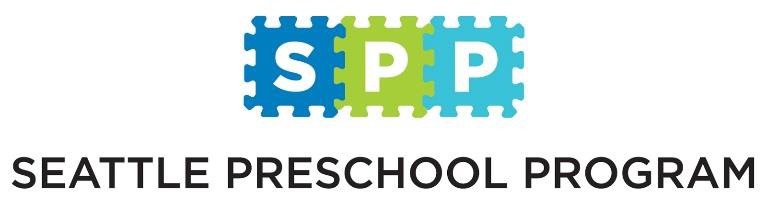 2019-20 Provider Payment RatesNotesECEAP/Head Start Slots. SPP funds are not meant to replace existing Head Start or ECEAP program funds; they are additional funds for the purpose of meeting SPP requirements and activities.The Small Class Size Adjustment is awarded to classrooms whose license capacity is less than or equal to 16. Classroom capacity will be verified by the limit listed on the provider's license. SPP pays$2,000 for each "virtual" slot beyond the classroom license limit (up to 20 total actual and virtual slots). For example, a classroom with a license limit of 15 is eligible to receive 5 "virtual" slots for a total of$10,000.The Lead Teacher Pay Enhancement awards providers extra funds for those Lead Teachers who either meet or exceed SPP's education requirements (see contract for more detail). This amount shall be used to meet SPP's minimum wage requirements (see contract for more detail).The SPP Plus Model Adjustment is awarded to classrooms participating in SPP Plus and have a Special Education contract with Seattle Public Schools for the provision of IDEA Part B services in the classroom.Each classroom is eligible to receive Classroom Funds - either as an annual maintenance OR a as a startup amount. New classrooms that previously operated as a preschool classroom before joining SPP or Pathway are eligible for the "Conversion" amount. New classrooms that did NOT previously operate as a preschool are eligible for the "New" amount.APPENDIX E: SPP Classroom Distribution by Elementary School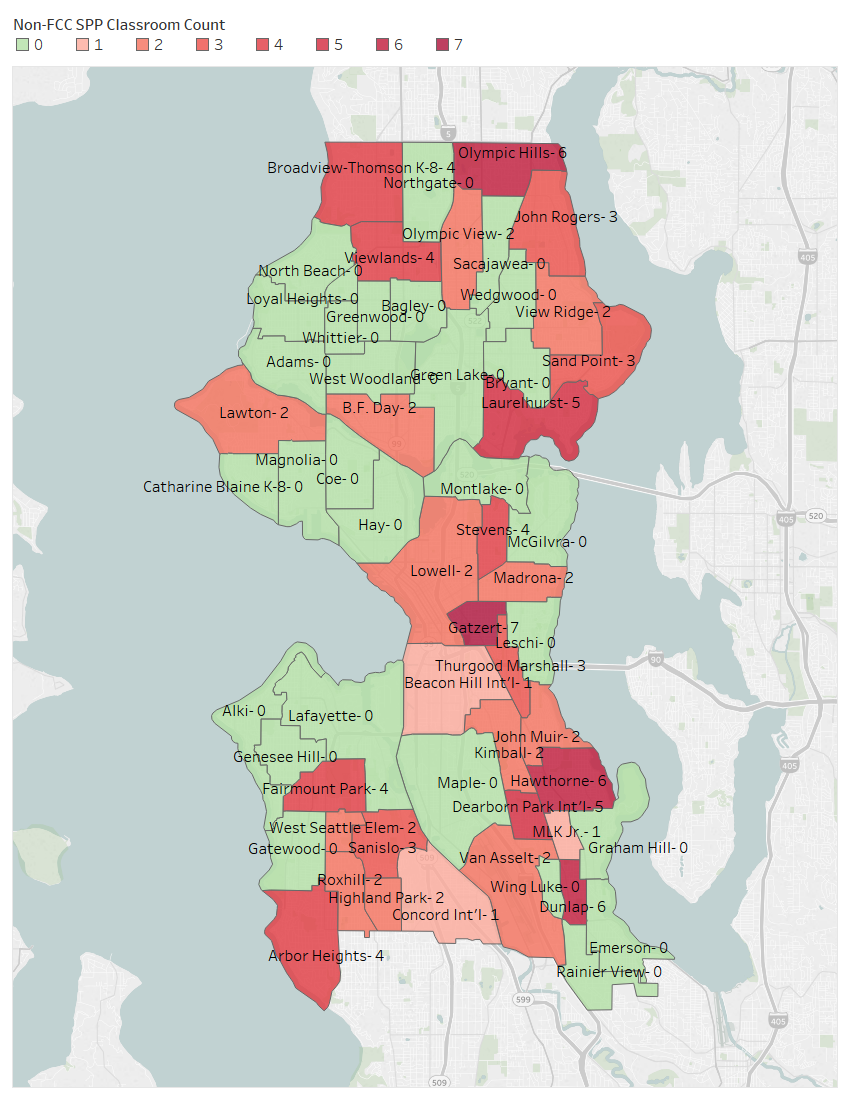 		APPENDIX F: Benefits and Resources Available  Services in this RFI are intended to supplement already existing classroom supports for SPP and SPP Pathway programs. This appendix outlines the supports currently offered:DEEL COACHINGDEEL coaches are culturally responsive education professionals who engage in child-centered and relationship-based coaching via four interconnected strategies: curriculum instruction, coaching, assessments, and training. Research suggests that integrating substantial strategies increases the probability of attaining the intended purpose. 	Curriculum Instruction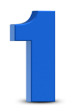 DEEL coaches have in-depth knowledge of the curriculum (Creative Curriculum or HighScope) that is selected by the early learning agencies, as well as an understanding of diverse learning needs. To support teachers in implementing these curriculums with quality and fidelity, coaches model culturally responsive teaching and implement instructional reflective practice. Additionally, pre-service and in-service curriculum training support teachers’ knowledge of curriculum content. 	Coaching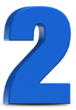 DEEL coaches provide intensive, intentional, and reflective onsite instructional coaching. The coach uses the lenses of equity and cultural responsiveness to understand the professional development and specific needs of each teacher, director, site supervisor, and preschool program. Using this approach, the coach draws upon and models diverse tools and strategies, including differentiated instruction and the ability to apply strength-based intervention strategies and supports. This tailored approach means that there is no fixed time frame or specific dosage for each participating classroom. Coaching activities focus on the person being coached, teacher-student interactions, collaborative partnerships, family engagement, and learning environments.	Assessment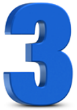 DEEL coaches work in partnership with Child Care Aware, the Washington State Department of Children, Youth and Families (DCYF), Public Health — Seattle & King County (PHSKC), and the University of Washington to administer the following identified assessment tools and/or analyze assessment data using a continuous quality improvement process:Ages & Stages Questionnaires (ASQ-3 and ASQ-SE)Classroom Assessment Scoring System (CLASS)Early Childhood Environmental Rating Scales (ECERS)Peabody Picture Vocabulary Test (PPVT4)Program Quality Assessment (PQA)Teaching Strategies Gold (TSG)Training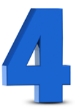 DEEL coaches play a pivotal role in planning and organizing professional development. They assist in coordinating the following professional development activities: Director’s instructional leadership seriesIn-service trainingThree SEEC Institutesfall Pre-Service winter data institute spring “Children Race and Racism” Professional Learning Communities (PLCs)PUBLIC HEALTH SEATTLE KING COUNTY Child Care Health Program Description The City of Seattle supports the Child Care Health Program (CCHP) of Public Health – Seattle & King County to provide an array of child care health consultation supports and services to childcare homes and early learning centers for children birth to 5 in Seattle that receive care in Department of Education and Early Learning subsidized programs. The goal of the CCHP’s consultation is to enhance opportunities for all children to receive from their providers healthy, safe, and life-enhancing nurturance, care, and guidance they need to develop, grow, and learn well. The multidisciplinary array of services the CCHP provides to those programs includes:Public Health Nurse consultation around issues of child health, safety, and well-being to ensure programs are following best practices and meeting state regulationsMental Health Consultant assistance to help programs encourage positive child behavior, social and emotional development, and learning abilitiesRegistered Dietitian consultation to ensure programs are providing children with healthy nutrition, food safety, and hygiene and sanitationAnd Community Health Professional consultation that supports the other three components of the CCHP’s endeavors as well as carries out its own body of work encompassing child health and wellnessConduct health and nutrition assessment, identify needs, outline health goals and provide technical assistanceProvide health and nutrition consultations Annual infant room visit from PHSKC Annual visit to the infant and toddler classrooms for assessment, making recommendations and providing technical assistance and follow-up as neededConsultations monthly, using recommendations from initial assessment (Recommendations and technical assistance can change throughout course of year)Provide mental health consultations Provide oversight and technical assistance, as needed, to providers during child health screenings conducted by site personnelReview child health files Review child developmental screening results Provide health, mental health, and nutrition consultations Provide support and technical assistance services, as program standards requireProvide oversight and technical assistance, as needed, to FCC Hub Agencies during child health screenings, child health files, reviewing development screening results and conducted by Hub Agencies, and delivering, as requested by the Hub, health, mental health, and nutrition consultationsHealth Consultations. PHSKC will provide site-level consultation services for DEELpartner agencies. Consultations should fit into one or more of the categories defined below:Behavior ConsultationConduct child observations and work in collaboration with agency, family, and DEEL coach to develop individual plan for child.Implement or assist agency staff to implement Individual child plan.Provide additional services.Support agencies and families in navigating the Birth to Three or Child Find system asneeded.Support families and providers in accessing behavioral and health systems as needed.Health and Safety Nurse ConsultationsProvide goals and plans of support for care of children with special health care needs such as asthma, allergies, developmental and/or physical health needs, or other physical health concerns.Conduct child observations and work in collaboration with agency, family, and DEEL coach to develop individual plan for child. Review child health screening results.Support families and providers in accessing health systems as needed.Nutrition ConsultationProvide goals and plans for support by registered dietician to support children’s growth,nutrition best practices, and standards as required by ECEAP.SPP Provider Facilities Fund The Provider Facilities Fund supports preschool facility expansion and renovation projects for SPP or Pathway providers.How can this support my work?This fund is meant to support renovation and construction projects that will be used in SPP. Eligible activities include:Construction, renovation, or rehabilitation of child care facilities; including instructional space, kitchens, bathrooms, or storage needed to support the instructional space.Design, construction, renovation, or rehabilitation of outdoor play space in accordance with state licensing regulations.“Soft costs” or any project costs that is not construction (which may include design, project management, and permitting costs) directly related to the development of space eligible for use as a SPP classroom.Improvements that provide accessibility to persons with disabilities.Who is eligible to apply?Any agency under contract to provide preschool services for the Seattle Preschool Program (SPP) or the Pathway Program. Funds are awarded through a competitive application process. There are different funding limits for family child care, center, and school-based sites. What will I be asked to include in the application?Applications for funds need to demonstrate that the project is feasible and can be completed within a reasonable timeframe. Also, for the next 7 years, DEEL is focused on creating additional space for SPP where it is needed. You will be asked to show how the location you propose is a good strategic fit for SPP expansion.Agencies accessing funds may be required to commit improved space to SPP for up to 10 years. The length of commitment will range depending on the funding request. Requests above $250,000 require a funding match and additional commitments from the providers.How do I learn more and apply for funds?DEEL anticipates that the Request for Investment (RFI) for the SPP Provider Facilities Fund will be released in Spring 2020. All updated information will be posted here: http://www.seattle.gov/education/about-us/funding-opportunitiesEVENTDATE/LOCATION*Phase 1: Request for Investment* Phase 1: Request for Investment* Request for Investment (RFI) application issuedNovember 8, 2019RFI Information Session(s)RFI Info Session WebinarWednesday, November 203:00pm – 4:30pmRFI Info Session: Thursday, November 21, 4:30pm - 6:00pmLocation: 2100 Building in the art roomRFI Info Session: Monday, November 25, 10:30am - 12:00pmLocation: Broadview Library in the meeting roomLast Day to Submit QuestionsDecember 13, 2019RFI Applications DueDecember 20, 2019, 5PMPhase 2: Evaluation*Phase 2: Evaluation*Applications Reviewed and RatedJanuary 17, 2020 Interviews/Site Visits  January 20 – 31, 2020Notifications issued to applicants February 21, 2020CompleteItemDocumentation Yes   NoSubmitted on timeN/A Yes	 NoComplete packet submitted with attachments 1-5; attachment 6 is only required for dual language programsWord or PDF file Yes	 NoLicensed by DCYFCopy of DCYF childcare license Yes	 NoRated in EA a minimum of a 3 or higherEA Certificate Yes	 NoIf located in SPS building, documentation of notification to SPS Alignment CoordinatorDocumentation of notification which can include email notification, letter, etc.RFI Rating Criteria AvailableProgram Overview Clear description of program including mission, vision, and values Description of how the program currently meets SPP requirements or a clear plan for how the program intends to meet the SPP requirementsn/aExperience and Demonstrated Ability Demonstrates experience working with 3- and 4-year-old children and their families for 2 or more yearsDemonstrates regular use of child-level assessments and data to support optimal child development and learningDemonstrates a strong approach to supporting and engaging familiesDemonstrates the ability to meet the needs of all children (children experiencing homelessness, children with IEPS, etc.)40Organizational and Administrative CapacityHas a proven track record of managing funds with dedicated finance personnel and financial systems in placeHas adequate organizational staffing to support programDemonstrates ability to adequately recruit, hire and retain qualified staff at all levels of the organization25Cultural Competency and Responsiveness Proven track record providing culturally and linguistically relevant services to diverse populations, including dual language programmingDemonstrates an understanding of cultural competence and describes how it is incorporated into the program and service deliveryDemonstrates the ability to provide culturally responsive services within diverse communities25Planning for Challenges Applicant acknowledge possible challenges to implementing the program and exhibits forethought and planning to overcome challenges 10Maximum points100Additional Rating CriteriaPoints AvailableInterview and Site VisitSite visits and interviews will focus on the organization’s proposed program design, experience and demonstrated ability, organizational and administrative capacity, cultural competency and responsiveness, and planning for challenges. 15By Mail:Seattle Department of Education and Early LearningSeattle Preschool Program – RFI Application PO Box 94665Seattle, WA 98124-6965By Hand:Seattle Department of Education and Early LearningSeattle Preschool Program – RFI Application Seattle Municipal Tower700 5th Ave, Floor 17Seattle, WA 98104Program RequirementsProgram RequirementsClassroom size20 or fewer children per classroomTeacher to student  ratioMaximum 1 teacher per 10 students (1:10)Service hours 6 hours per day, 180 days per year CurriculumCreative Curriculum or HighScopeClassroom Teacher RequirementsEach classroom must at a minimum have 1 lead teacher and 1 assistant teacherRequired Teacher Qualifications Lead Teacher:*Bachelor’s degree (BA) in Early Childhood Education or bachelor’s with 30 ECE creditsAssistant Teacher:*Associate’s degree in Early Childhood Education or other associate’s degree with 20 ECE credits*Education degree and ECE credits in ECE must be verified as “approved” in MERIT. Teachers who do not meet these requirements will have up to four years to meet them. College tuition assistance may be available through DEEL. Family EngagementIn alignment with the Early Achievers “Strengthening Families” framework, the SPP programs will provide family support and engagement strategies.  *DEEL is in the process of developing a family support strategy for implementation in 2020-21Provider Participation RequirementsProvider Participation RequirementsCoachingSPP providers are required to participate in DEEL-provided instructional coaching that supports directors and teachers in the classroom.Professional DevelopmentSPP providers are required to participate in DEEL-provided professional development and training in Curriculum, Assessments, and Best Practices.Directors’ MeetingsSite Directors are expected to attend and actively engage in monthly meetings and/or professional learning communities.Evaluation DEEL contracts with a third-party evaluator to measure programmatic growth and child-level outcomes over time.  All SPP program are required to participate in this on-going evaluation.Other Contractual RequirementsSPP contracts are issued yearly and are subject to modifications each year.  Contracts will include more specific requirements including, but not limited to data collection and submission, screenings and assessments, attendance, etc. Provider PaymentsProvider PaymentsPayment MethodProviders are paid on both a per-student and classroom basis. The per-student and classroom amounts for 2020-21 have not yet been determined. Payment Amounts In the 2019-20 school year, the City paid $11,000 for each regular SPP student and between $3,500 and $6,500 for each student who was dually enrolled in Head Start or ECEAP. In addition to the per-student amount, the City paid between $3,000 and $28,000 per classroom in 19-20 for: 1) lead teacher credential pay; 2) classroom funds; or 3) small class size or PLUS inclusion classroom funds (Appendix D)Applicant (Organization) NameExecutive Director/Owner NameMailing AddressContact PhoneEmailRFI Contact PersonRFI Contact Phone Number(s)RFI Contact Email AddressSite InformationSite InformationSite NameSite Address City and Zip CodeSite Phone NumberStaff Information Staff Information Site Director Site Director Phone Number Site Director Email AddressSite Director highest level of education. Include highest degree, major, and number of ECE credits. Site Supervisor (if different from Site Director) Site Supervisor highest level of education. Include highest degree, major and number of ECE credits. Extended Day Information  Extended Day Information Is extended child care available at this site from 7 AM - 6 PM? If extended day care is available at this site, do you require families to participate?If extended day care is available, what does it cost? Please enter approximate cost and frequency of payment (for example, per "month," "day," or "hour"). If extended day care is not available at this site, does this site have a partnership with another agency that can provide care extended child care before and after SPP program hours?If yes to previous question, please enter the name and type of provider (Center, Family Child Care, etc). FACILITY INFORMATIONFACILITY INFORMATIONIs this site located in a space owned by Seattle Public Schools? If Yes, then skip the rest of the questions.  Does the applicant own or lease the facility? If the applicant is leasing, who is the owner of the facility? If the applicant is leasing, what is the length of the lease?  ADDITIONAL INFORMATIONADDITIONAL INFORMATIONDoes your agency currently have an open investigation with CPS or DCYF Licensing?*DEEL cannot enter into contract with an agency that has an open investigation.  Any funding offered through this RFI will be contingent upon the result of the investigation.  Agencies should be prepared to discuss further details during the interview.  General InformationGeneral InformationGeneral Information1Classroom name  2What is the licensed capacity of this classroom? 3Is this classroom currently operating full-day programming (6 hours or more) or half-day programming (4 hours or fewer) per day? 4How many children are currently served in this classroom per session? 5On average, how many adults are in this classroom at one time? Classroom Staff InformationClassroom Staff InformationClassroom Staff Information1Who is the lead teacher in this classroom? How long has this person worked for this Agency?2What is the highest level of education obtained by the lead teacher? Include highest degree, major and number of ECE credits.3Does the lead teacher have a state teaching credential with a P-3 endorsement? 4Who is the assistant teacher in this classroom? How long has this person worked for this Agency?5What is the highest level of education obtained by the assistant teacher? Include highest degree, major and number of ECE credits. Curriculum and Training Information Curriculum and Training Information Curriculum and Training Information1What curriculum is used in this classroom? 2Is the lead teacher trained in this curriculum? 3Is the lead teacher certified in this curriculum? 4Is the assistant teacher trained in this curriculum?5Is the assistant teacher certified in this curriculum? Specialized ProgramsSpecialized ProgramsSpecialized Programs1Is this a dual language classroom?  2Do you offer specialized services to homeless children and families?3Do you offer specialized services to children in the foster care system?4Do you offer other specialized programming to children with IEPs?Child Eligibility, Enrollment, and Tuition Only children who live in City limits are eligible for SPP. Only children who are program age 3 or 4 are eligible for SPP. SPP has a zero expulsion and suspension policy. No child may be removed from the program for behavior challenges.Families who pay tuition pay DEEL. DEEL then pays the providers on a monthly basis. Families who also participate in before/after care programs are required to pay fees directly to the provider. DEEL selects and enrolls children into SPP. In certain circumstances, providers may select and enroll eligible children in SPP classrooms. There is a limit to the number of children who can be in SPP classrooms who are not eligible for SPP. Blended SPP-ECEAP and SPP-Head Start classrooms are allowed.  Family Engagement Providers are required to submit a culturally relevant Family Engagement Plan for partnering with families and communities to improve child outcomes.Director Responsibilities and Staffing Professional Development Plans are required for teachers who do not meet SPP education requirements. All staff changes must be reported to DEEL.Directors’ business and professional learning community meetings are held one time per month.Directors are required to attend an orientation prior to the school year.Reporting and Performance DEEL contracts with external evaluators to assess program performance, both at the classroom and individual child level. DEEL’s contracts use a performance pay structure. A percentage of the providers’ contracts must be earned by meeting benchmarks.SPP requires the use of DEEL’s CHIPS databased. Providers are required to enter data into CHIPS.SPP providers are required to track and report attendance.Seattle Preschool Program Tuition Sliding Fee ScaleSeattle Preschool Program Tuition Sliding Fee ScaleSeattle Preschool Program Tuition Sliding Fee ScaleSeattle Preschool Program Tuition Sliding Fee ScaleSeattle Preschool Program Tuition Sliding Fee ScaleStepPercent of Federal Poverty*Percent Family Contribution to Slot Cost+2019-20 SY Estimates#2019-20 SY Estimates#StepPercent of Federal Poverty*Percent Family Contribution to Slot Cost+Annual TuitionMonthly Tuition1351%8%$880$882364%11%$1,210$1213377%14%$1,540$1544390%17%$1,870$1875403%20%$2,200$2206416%23%$2,530$2537429%26%$2,860$2868442%29%$3,190$3199455%32%$3,520$35210468%35%$3,850$38511481%38%$4,180$41812494%41%$4,510$45113507%44%$4,840$48414520%47%$5,170$51715533%50%$5,500$55016546%53%$5,830$58317559%56%$6,160$61618572%59%$6,490$64919585%62%$6,820$68220598%65%$7,150$71521611%68%$7,480$74822624%71%$7,810$78123637%74%$8,140$81424650%77%$8,470$84725663%80%$8,800$88026676%83%$9,130$91327689%86%$9,460$94628702%89%$9,790$97929715%92%$10,120$1,01230728%95%$10,450$1,045Slot Payment TypeAmount Per SlotRegular SPP Slot$11,000SPP-Head Start Slot1$6,000SPP-ECEAP Part Day Slot1$6,500SPP-ECEAP Full Day Slot1$3,500Small Class Size Adjustment2$2,000Classroom Payment TypeAmount if "Meets"Amount if "Exceeds"Lead Teacher Pay Enhancement3$19,000$28,000SPP Plus Model Adjustment4$23,000N/AClassroom Funds-Annual Maintenance5$3,000N/AClassroom Startup Funds-Conversion5$8,000N/AClassroom Startup Funds-New Classroom5$20,000N/A